Fax Referral To:  814-283-2211Fax Referral To:  814-283-2211Fax Referral To:  814-283-2211Fax Referral To:  814-283-2211Fax Referral To:  814-283-2211Fax Referral To:  814-283-2211Fax Referral To:  814-283-2211Fax Referral To:  814-283-2211Fax Referral To:  814-283-2211Fax Referral To:  814-283-2211Fax Referral To:  814-283-2211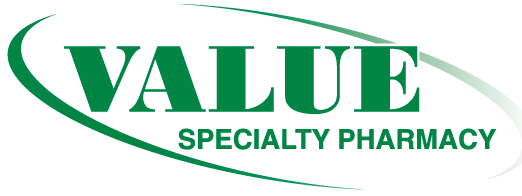 1333 Plank Road, Suite 200, Duncansville, PA 16635ColciGel™ Enrollment Form1333 Plank Road, Suite 200, Duncansville, PA 16635ColciGel™ Enrollment Form1333 Plank Road, Suite 200, Duncansville, PA 16635ColciGel™ Enrollment Form1333 Plank Road, Suite 200, Duncansville, PA 16635ColciGel™ Enrollment Form1333 Plank Road, Suite 200, Duncansville, PA 16635ColciGel™ Enrollment Form1333 Plank Road, Suite 200, Duncansville, PA 16635ColciGel™ Enrollment Form1333 Plank Road, Suite 200, Duncansville, PA 16635ColciGel™ Enrollment Form1333 Plank Road, Suite 200, Duncansville, PA 16635ColciGel™ Enrollment Form1333 Plank Road, Suite 200, Duncansville, PA 16635ColciGel™ Enrollment Form1333 Plank Road, Suite 200, Duncansville, PA 16635ColciGel™ Enrollment Form1333 Plank Road, Suite 200, Duncansville, PA 16635ColciGel™ Enrollment Form1333 Plank Road, Suite 200, Duncansville, PA 16635ColciGel™ Enrollment Form1333 Plank Road, Suite 200, Duncansville, PA 16635ColciGel™ Enrollment Form1333 Plank Road, Suite 200, Duncansville, PA 16635ColciGel™ Enrollment Form1333 Plank Road, Suite 200, Duncansville, PA 16635ColciGel™ Enrollment Form1333 Plank Road, Suite 200, Duncansville, PA 16635ColciGel™ Enrollment Form1333 Plank Road, Suite 200, Duncansville, PA 16635ColciGel™ Enrollment Form1333 Plank Road, Suite 200, Duncansville, PA 16635ColciGel™ Enrollment Form1333 Plank Road, Suite 200, Duncansville, PA 16635ColciGel™ Enrollment Form1333 Plank Road, Suite 200, Duncansville, PA 16635ColciGel™ Enrollment Form1333 Plank Road, Suite 200, Duncansville, PA 16635ColciGel™ Enrollment Form1333 Plank Road, Suite 200, Duncansville, PA 16635ColciGel™ Enrollment Form1333 Plank Road, Suite 200, Duncansville, PA 16635ColciGel™ Enrollment Form1333 Plank Road, Suite 200, Duncansville, PA 16635ColciGel™ Enrollment Form1333 Plank Road, Suite 200, Duncansville, PA 16635ColciGel™ Enrollment Form1333 Plank Road, Suite 200, Duncansville, PA 16635ColciGel™ Enrollment Form1333 Plank Road, Suite 200, Duncansville, PA 16635ColciGel™ Enrollment Form1333 Plank Road, Suite 200, Duncansville, PA 16635ColciGel™ Enrollment Form1333 Plank Road, Suite 200, Duncansville, PA 16635ColciGel™ Enrollment Form1333 Plank Road, Suite 200, Duncansville, PA 16635ColciGel™ Enrollment Form1333 Plank Road, Suite 200, Duncansville, PA 16635ColciGel™ Enrollment Form1333 Plank Road, Suite 200, Duncansville, PA 16635ColciGel™ Enrollment Form1333 Plank Road, Suite 200, Duncansville, PA 16635ColciGel™ Enrollment FormPhone 855-265-8008Phone 855-265-8008Phone 855-265-8008Phone 855-265-8008Phone 855-265-8008Phone 855-265-8008Phone 855-265-8008Phone 855-265-8008Phone 855-265-8008Phone 855-265-8008Phone 855-265-80081333 Plank Road, Suite 200, Duncansville, PA 16635ColciGel™ Enrollment Form1333 Plank Road, Suite 200, Duncansville, PA 16635ColciGel™ Enrollment Form1333 Plank Road, Suite 200, Duncansville, PA 16635ColciGel™ Enrollment Form1333 Plank Road, Suite 200, Duncansville, PA 16635ColciGel™ Enrollment Form1333 Plank Road, Suite 200, Duncansville, PA 16635ColciGel™ Enrollment Form1333 Plank Road, Suite 200, Duncansville, PA 16635ColciGel™ Enrollment Form1333 Plank Road, Suite 200, Duncansville, PA 16635ColciGel™ Enrollment Form1333 Plank Road, Suite 200, Duncansville, PA 16635ColciGel™ Enrollment Form1333 Plank Road, Suite 200, Duncansville, PA 16635ColciGel™ Enrollment Form1333 Plank Road, Suite 200, Duncansville, PA 16635ColciGel™ Enrollment Form1333 Plank Road, Suite 200, Duncansville, PA 16635ColciGel™ Enrollment Form1333 Plank Road, Suite 200, Duncansville, PA 16635ColciGel™ Enrollment Form1333 Plank Road, Suite 200, Duncansville, PA 16635ColciGel™ Enrollment Form1333 Plank Road, Suite 200, Duncansville, PA 16635ColciGel™ Enrollment Form1333 Plank Road, Suite 200, Duncansville, PA 16635ColciGel™ Enrollment Form1333 Plank Road, Suite 200, Duncansville, PA 16635ColciGel™ Enrollment Form1333 Plank Road, Suite 200, Duncansville, PA 16635ColciGel™ Enrollment Form1333 Plank Road, Suite 200, Duncansville, PA 16635ColciGel™ Enrollment Form1333 Plank Road, Suite 200, Duncansville, PA 16635ColciGel™ Enrollment Form1333 Plank Road, Suite 200, Duncansville, PA 16635ColciGel™ Enrollment Form1333 Plank Road, Suite 200, Duncansville, PA 16635ColciGel™ Enrollment Form1333 Plank Road, Suite 200, Duncansville, PA 16635ColciGel™ Enrollment Form1333 Plank Road, Suite 200, Duncansville, PA 16635ColciGel™ Enrollment Form1333 Plank Road, Suite 200, Duncansville, PA 16635ColciGel™ Enrollment Form1333 Plank Road, Suite 200, Duncansville, PA 16635ColciGel™ Enrollment Form1333 Plank Road, Suite 200, Duncansville, PA 16635ColciGel™ Enrollment Form1333 Plank Road, Suite 200, Duncansville, PA 16635ColciGel™ Enrollment Form1333 Plank Road, Suite 200, Duncansville, PA 16635ColciGel™ Enrollment Form1333 Plank Road, Suite 200, Duncansville, PA 16635ColciGel™ Enrollment Form1333 Plank Road, Suite 200, Duncansville, PA 16635ColciGel™ Enrollment Form1333 Plank Road, Suite 200, Duncansville, PA 16635ColciGel™ Enrollment Form1333 Plank Road, Suite 200, Duncansville, PA 16635ColciGel™ Enrollment Form1333 Plank Road, Suite 200, Duncansville, PA 16635ColciGel™ Enrollment FormShip to:    Patient     Office     Other  Ship to:    Patient     Office     Other  Ship to:    Patient     Office     Other  Ship to:    Patient     Office     Other  Ship to:    Patient     Office     Other  Ship to:    Patient     Office     Other  Ship to:    Patient     Office     Other  Ship to:    Patient     Office     Other  Ship to:    Patient     Office     Other  Ship to:    Patient     Office     Other  Ship to:    Patient     Office     Other      Date:       Date:       Date:       Date:   Needs by dateNeeds by dateNeeds by dateNeeds by dateNeeds by dateIs patient new to this therapy?           YES                 NOIs patient new to this therapy?           YES                 NOIs patient new to this therapy?           YES                 NOIs patient new to this therapy?           YES                 NOIs patient new to this therapy?           YES                 NOIs patient new to this therapy?           YES                 NOIs patient new to this therapy?           YES                 NOIs patient new to this therapy?           YES                 NOIs patient new to this therapy?           YES                 NOIs patient new to this therapy?           YES                 NOIs patient new to this therapy?           YES                 NOShip to:    Patient     Office     Other  Ship to:    Patient     Office     Other  Ship to:    Patient     Office     Other  Ship to:    Patient     Office     Other  Ship to:    Patient     Office     Other  Ship to:    Patient     Office     Other  Ship to:    Patient     Office     Other  Ship to:    Patient     Office     Other  Ship to:    Patient     Office     Other  Ship to:    Patient     Office     Other  Ship to:    Patient     Office     Other      Date:       Date:       Date:       Date:   Needs by dateNeeds by dateNeeds by dateNeeds by dateNeeds by dateIs patient new to this therapy?           YES                 NOIs patient new to this therapy?           YES                 NOIs patient new to this therapy?           YES                 NOIs patient new to this therapy?           YES                 NOIs patient new to this therapy?           YES                 NOIs patient new to this therapy?           YES                 NOIs patient new to this therapy?           YES                 NOIs patient new to this therapy?           YES                 NOIs patient new to this therapy?           YES                 NOIs patient new to this therapy?           YES                 NOIs patient new to this therapy?           YES                 NODocuments necessary for facilitation of referral:Documents necessary for facilitation of referral:Documents necessary for facilitation of referral:Documents necessary for facilitation of referral:Documents necessary for facilitation of referral:Documents necessary for facilitation of referral:Documents necessary for facilitation of referral:Documents necessary for facilitation of referral:Documents necessary for facilitation of referral:Enrollment formFront/Back copies of all insurance/prescription cardsCopy of most recent labwork and medication profileEnrollment formFront/Back copies of all insurance/prescription cardsCopy of most recent labwork and medication profileEnrollment formFront/Back copies of all insurance/prescription cardsCopy of most recent labwork and medication profileEnrollment formFront/Back copies of all insurance/prescription cardsCopy of most recent labwork and medication profileEnrollment formFront/Back copies of all insurance/prescription cardsCopy of most recent labwork and medication profileEnrollment formFront/Back copies of all insurance/prescription cardsCopy of most recent labwork and medication profileEnrollment formFront/Back copies of all insurance/prescription cardsCopy of most recent labwork and medication profileEnrollment formFront/Back copies of all insurance/prescription cardsCopy of most recent labwork and medication profileEnrollment formFront/Back copies of all insurance/prescription cardsCopy of most recent labwork and medication profileEnrollment formFront/Back copies of all insurance/prescription cardsCopy of most recent labwork and medication profileEnrollment formFront/Back copies of all insurance/prescription cardsCopy of most recent labwork and medication profileEnrollment formFront/Back copies of all insurance/prescription cardsCopy of most recent labwork and medication profileEnrollment formFront/Back copies of all insurance/prescription cardsCopy of most recent labwork and medication profileEnrollment formFront/Back copies of all insurance/prescription cardsCopy of most recent labwork and medication profileEnrollment formFront/Back copies of all insurance/prescription cardsCopy of most recent labwork and medication profileEnrollment formFront/Back copies of all insurance/prescription cardsCopy of most recent labwork and medication profileEnrollment formFront/Back copies of all insurance/prescription cardsCopy of most recent labwork and medication profileEnrollment formFront/Back copies of all insurance/prescription cardsCopy of most recent labwork and medication profileEnrollment formFront/Back copies of all insurance/prescription cardsCopy of most recent labwork and medication profileEnrollment formFront/Back copies of all insurance/prescription cardsCopy of most recent labwork and medication profileEnrollment formFront/Back copies of all insurance/prescription cardsCopy of most recent labwork and medication profileEnrollment formFront/Back copies of all insurance/prescription cardsCopy of most recent labwork and medication profileEnrollment formFront/Back copies of all insurance/prescription cardsCopy of most recent labwork and medication profileEnrollment formFront/Back copies of all insurance/prescription cardsCopy of most recent labwork and medication profileEnrollment formFront/Back copies of all insurance/prescription cardsCopy of most recent labwork and medication profileEnrollment formFront/Back copies of all insurance/prescription cardsCopy of most recent labwork and medication profileEnrollment formFront/Back copies of all insurance/prescription cardsCopy of most recent labwork and medication profileEnrollment formFront/Back copies of all insurance/prescription cardsCopy of most recent labwork and medication profileEnrollment formFront/Back copies of all insurance/prescription cardsCopy of most recent labwork and medication profileEnrollment formFront/Back copies of all insurance/prescription cardsCopy of most recent labwork and medication profileEnrollment formFront/Back copies of all insurance/prescription cardsCopy of most recent labwork and medication profileEnrollment formFront/Back copies of all insurance/prescription cardsCopy of most recent labwork and medication profileEnrollment formFront/Back copies of all insurance/prescription cardsCopy of most recent labwork and medication profileEnrollment formFront/Back copies of all insurance/prescription cardsCopy of most recent labwork and medication profilePATIENT INFORMATIONPATIENT INFORMATIONPATIENT INFORMATIONPATIENT INFORMATIONPATIENT INFORMATIONPATIENT INFORMATIONPATIENT INFORMATIONPATIENT INFORMATIONPATIENT INFORMATIONPATIENT INFORMATIONPATIENT INFORMATIONPATIENT INFORMATIONPATIENT INFORMATIONPATIENT INFORMATIONPATIENT INFORMATIONPATIENT INFORMATIONPATIENT INFORMATIONPATIENT INFORMATIONPATIENT INFORMATIONPATIENT INFORMATIONPRESCRIBER INFORMATIONPRESCRIBER INFORMATIONPRESCRIBER INFORMATIONPRESCRIBER INFORMATIONPRESCRIBER INFORMATIONPRESCRIBER INFORMATIONPRESCRIBER INFORMATIONPRESCRIBER INFORMATIONPRESCRIBER INFORMATIONPRESCRIBER INFORMATIONPRESCRIBER INFORMATIONPRESCRIBER INFORMATIONPRESCRIBER INFORMATIONPRESCRIBER INFORMATIONPRESCRIBER INFORMATIONPRESCRIBER INFORMATIONPRESCRIBER INFORMATIONPRESCRIBER INFORMATIONPRESCRIBER INFORMATIONPRESCRIBER INFORMATIONPRESCRIBER INFORMATIONPRESCRIBER INFORMATIONPRESCRIBER INFORMATIONPRESCRIBER INFORMATION(Complete the following or send patient demographic sheet)(Complete the following or send patient demographic sheet)(Complete the following or send patient demographic sheet)(Complete the following or send patient demographic sheet)(Complete the following or send patient demographic sheet)(Complete the following or send patient demographic sheet)(Complete the following or send patient demographic sheet)(Complete the following or send patient demographic sheet)(Complete the following or send patient demographic sheet)(Complete the following or send patient demographic sheet)(Complete the following or send patient demographic sheet)(Complete the following or send patient demographic sheet)(Complete the following or send patient demographic sheet)(Complete the following or send patient demographic sheet)(Complete the following or send patient demographic sheet)(Complete the following or send patient demographic sheet)(Complete the following or send patient demographic sheet)(Complete the following or send patient demographic sheet)(Complete the following or send patient demographic sheet)(Complete the following or send patient demographic sheet)Prescriber’s Name:Prescriber’s Name:Prescriber’s Name:Prescriber’s Name:Prescriber’s Name:Prescriber’s Name:Prescriber’s Name:Prescriber’s Name:Patient Name:Patient Name:Patient Name:NPI #:NPI #:NPI #:NPI #:NPI #:NPI #:NPI #:NPI #:Address:Address:Address:DEA #:DEA #:DEA #:DEA #:DEA #:DEA #:DEA #:DEA #:State License #:State License #:State License #:State License #:State License #:City, State, Zip:City, State, Zip:City, State, Zip:Group or Hospital:Group or Hospital:Group or Hospital:Group or Hospital:Group or Hospital:Group or Hospital:Group or Hospital:Group or Hospital:Home Phone:Home Phone:Home Phone:Address:Address:Address:Address:Address:Address:Address:Address:Alternate Phone:Alternate Phone:Alternate Phone:City, State Zip:City, State Zip:City, State Zip:City, State Zip:City, State Zip:City, State Zip:City, State Zip:City, State Zip:SS #:SS #:SS #:Phone:Phone:Phone:Phone:Phone:Phone:Phone:Phone:Fax:Fax:Date of Birth:Date of Birth:Date of Birth:Gender:Gender:Gender:Contact Person:Contact Person:Contact Person:Contact Person:Contact Person:Contact Person:Contact Person:Contact Person:Phone:Phone:Phone:STATEMENT OF MEDICAL NECESSITYSTATEMENT OF MEDICAL NECESSITYSTATEMENT OF MEDICAL NECESSITYSTATEMENT OF MEDICAL NECESSITYSTATEMENT OF MEDICAL NECESSITYSTATEMENT OF MEDICAL NECESSITYSTATEMENT OF MEDICAL NECESSITYSTATEMENT OF MEDICAL NECESSITYSTATEMENT OF MEDICAL NECESSITYSTATEMENT OF MEDICAL NECESSITYSTATEMENT OF MEDICAL NECESSITYSTATEMENT OF MEDICAL NECESSITYSTATEMENT OF MEDICAL NECESSITYSTATEMENT OF MEDICAL NECESSITYSTATEMENT OF MEDICAL NECESSITYSTATEMENT OF MEDICAL NECESSITYSTATEMENT OF MEDICAL NECESSITYSTATEMENT OF MEDICAL NECESSITYSTATEMENT OF MEDICAL NECESSITYSTATEMENT OF MEDICAL NECESSITYSTATEMENT OF MEDICAL NECESSITYSTATEMENT OF MEDICAL NECESSITYSTATEMENT OF MEDICAL NECESSITYSTATEMENT OF MEDICAL NECESSITYSTATEMENT OF MEDICAL NECESSITYSTATEMENT OF MEDICAL NECESSITYSTATEMENT OF MEDICAL NECESSITYSTATEMENT OF MEDICAL NECESSITYSTATEMENT OF MEDICAL NECESSITYSTATEMENT OF MEDICAL NECESSITYSTATEMENT OF MEDICAL NECESSITYSTATEMENT OF MEDICAL NECESSITYSTATEMENT OF MEDICAL NECESSITYSTATEMENT OF MEDICAL NECESSITYSTATEMENT OF MEDICAL NECESSITYSTATEMENT OF MEDICAL NECESSITYSTATEMENT OF MEDICAL NECESSITYSTATEMENT OF MEDICAL NECESSITYSTATEMENT OF MEDICAL NECESSITYSTATEMENT OF MEDICAL NECESSITYSTATEMENT OF MEDICAL NECESSITYSTATEMENT OF MEDICAL NECESSITYSTATEMENT OF MEDICAL NECESSITYSTATEMENT OF MEDICAL NECESSITYDiagnosis:Diagnosis:Additional Clinical Information:Additional Clinical Information:Additional Clinical Information:Additional Clinical Information:Additional Clinical Information:Additional Clinical Information:Additional Clinical Information:Additional Clinical Information:Additional Clinical Information:Additional Clinical Information:Additional Clinical Information:Additional Clinical Information:Additional Clinical Information:Additional Clinical Information:Additional Clinical Information:Please include diagnosis name and ICD-10:Please include diagnosis name and ICD-10:Please include diagnosis name and ICD-10:Please include diagnosis name and ICD-10:Please include diagnosis name and ICD-10:Please include diagnosis name and ICD-10:Please include diagnosis name and ICD-10:Please include diagnosis name and ICD-10:Please include diagnosis name and ICD-10:Please include diagnosis name and ICD-10:Weight:Weight:Weight:Weight:Weight:kg/lbs             Height:kg/lbs             Height:kg/lbs             Height:kg/lbs             Height:kg/lbs             Height:kg/lbs             Height:kg/lbs             Height:kg/lbs             Height:kg/lbs             Height:in/cmin/cmin/cmin/cmin/cmAllergies:Allergies:Allergies:Allergies:Allergies:Allergies:Allergies:Failed Therapies:Failed Therapies:Failed Therapies:Failed Therapies:Failed Therapies:Failed Therapies:Failed Therapies:Dates of previous therapies:Dates of previous therapies:Dates of previous therapies:Dates of previous therapies:Dates of previous therapies:Dates of previous therapies:Dates of previous therapies:Dates of previous therapies:Dates of previous therapies:Dates of previous therapies:Reason(s) for discontinuation:Reason(s) for discontinuation:Reason(s) for discontinuation:Reason(s) for discontinuation:Reason(s) for discontinuation:Reason(s) for discontinuation:Reason(s) for discontinuation:Reason(s) for discontinuation:Reason(s) for discontinuation:Reason(s) for discontinuation:Reason(s) for discontinuation: Date of Diagnosis: Date of Diagnosis: Date of Diagnosis: Date of Diagnosis:Desired start date of therapy:Desired start date of therapy:Desired start date of therapy:Desired start date of therapy:Desired start date of therapy:Desired start date of therapy:Desired start date of therapy:Desired start date of therapy:Desired start date of therapy:Desired start date of therapy:Desired start date of therapy:Desired start date of therapy:Desired start date of therapy:Desired start date of therapy:Desired start date of therapy:Desired start date of therapy:Desired start date of therapy:Desired start date of therapy:Desired start date of therapy:Desired start date of therapy:Desired start date of therapy:Desired start date of therapy:Desired start date of therapy:Desired start date of therapy:Desired start date of therapy:Desired start date of therapy:Desired start date of therapy:Desired start date of therapy:Desired start date of therapy:Desired start date of therapy: Date of Diagnosis: Date of Diagnosis: Date of Diagnosis: Date of Diagnosis:PRESCRIPTION INFORMATIONPRESCRIPTION INFORMATIONPRESCRIPTION INFORMATIONPRESCRIPTION INFORMATIONPRESCRIPTION INFORMATIONPRESCRIPTION INFORMATIONPRESCRIPTION INFORMATIONPRESCRIPTION INFORMATIONPRESCRIPTION INFORMATIONPRESCRIPTION INFORMATIONPRESCRIPTION INFORMATIONPRESCRIPTION INFORMATIONPRESCRIPTION INFORMATIONPRESCRIPTION INFORMATIONPRESCRIPTION INFORMATIONPRESCRIPTION INFORMATIONPRESCRIPTION INFORMATIONPRESCRIPTION INFORMATIONPRESCRIPTION INFORMATIONPRESCRIPTION INFORMATIONPRESCRIPTION INFORMATIONPRESCRIPTION INFORMATIONPRESCRIPTION INFORMATIONPRESCRIPTION INFORMATIONPRESCRIPTION INFORMATIONPRESCRIPTION INFORMATIONPRESCRIPTION INFORMATIONPRESCRIPTION INFORMATIONPRESCRIPTION INFORMATIONPRESCRIPTION INFORMATIONPRESCRIPTION INFORMATIONPRESCRIPTION INFORMATIONPRESCRIPTION INFORMATIONPRESCRIPTION INFORMATIONPRESCRIPTION INFORMATIONPRESCRIPTION INFORMATIONPRESCRIPTION INFORMATIONPRESCRIPTION INFORMATIONPRESCRIPTION INFORMATIONPRESCRIPTION INFORMATIONPRESCRIPTION INFORMATIONPRESCRIPTION INFORMATIONPRESCRIPTION INFORMATIONPRESCRIPTION INFORMATIONColciGelTM - 2 Pak30 ml (2 bottles of 15 ml each) = 120 doses (0.25 ml a pump)NDC- 35781-0400-4ColciGelTM - 2 Pak30 ml (2 bottles of 15 ml each) = 120 doses (0.25 ml a pump)NDC- 35781-0400-4ColciGelTM - 2 Pak30 ml (2 bottles of 15 ml each) = 120 doses (0.25 ml a pump)NDC- 35781-0400-4ColciGelTM - 2 Pak30 ml (2 bottles of 15 ml each) = 120 doses (0.25 ml a pump)NDC- 35781-0400-4ColciGelTM - 2 Pak30 ml (2 bottles of 15 ml each) = 120 doses (0.25 ml a pump)NDC- 35781-0400-4ColciGelTM - 2 Pak30 ml (2 bottles of 15 ml each) = 120 doses (0.25 ml a pump)NDC- 35781-0400-4ColciGelTM - 2 Pak30 ml (2 bottles of 15 ml each) = 120 doses (0.25 ml a pump)NDC- 35781-0400-4ColciGelTM - 2 Pak30 ml (2 bottles of 15 ml each) = 120 doses (0.25 ml a pump)NDC- 35781-0400-4ColciGelTM - 2 Pak30 ml (2 bottles of 15 ml each) = 120 doses (0.25 ml a pump)NDC- 35781-0400-4ColciGelTM - 2 Pak30 ml (2 bottles of 15 ml each) = 120 doses (0.25 ml a pump)NDC- 35781-0400-4ColciGelTM - 2 Pak30 ml (2 bottles of 15 ml each) = 120 doses (0.25 ml a pump)NDC- 35781-0400-4ColciGelTM - 2 Pak30 ml (2 bottles of 15 ml each) = 120 doses (0.25 ml a pump)NDC- 35781-0400-4ColciGelTM - 2 Pak30 ml (2 bottles of 15 ml each) = 120 doses (0.25 ml a pump)NDC- 35781-0400-4ColciGelTM - 2 Pak30 ml (2 bottles of 15 ml each) = 120 doses (0.25 ml a pump)NDC- 35781-0400-4ColciGelTM - 2 Pak30 ml (2 bottles of 15 ml each) = 120 doses (0.25 ml a pump)NDC- 35781-0400-4ColciGelTM - 2 Pak30 ml (2 bottles of 15 ml each) = 120 doses (0.25 ml a pump)NDC- 35781-0400-4ColciGelTM - 2 Pak30 ml (2 bottles of 15 ml each) = 120 doses (0.25 ml a pump)NDC- 35781-0400-4ColciGelTM - 2 Pak30 ml (2 bottles of 15 ml each) = 120 doses (0.25 ml a pump)NDC- 35781-0400-4ColciGelTM - 2 Pak30 ml (2 bottles of 15 ml each) = 120 doses (0.25 ml a pump)NDC- 35781-0400-4ColciGelTM - 2 Pak30 ml (2 bottles of 15 ml each) = 120 doses (0.25 ml a pump)NDC- 35781-0400-4ColciGelTM - 2 Pak30 ml (2 bottles of 15 ml each) = 120 doses (0.25 ml a pump)NDC- 35781-0400-4ColciGelTM - 2 Pak30 ml (2 bottles of 15 ml each) = 120 doses (0.25 ml a pump)NDC- 35781-0400-4ColciGelTM - 2 Pak30 ml (2 bottles of 15 ml each) = 120 doses (0.25 ml a pump)NDC- 35781-0400-4ColciGelTM - 2 Pak30 ml (2 bottles of 15 ml each) = 120 doses (0.25 ml a pump)NDC- 35781-0400-4ColciGelTM - 2 Pak30 ml (2 bottles of 15 ml each) = 120 doses (0.25 ml a pump)NDC- 35781-0400-4ColciGelTM - 2 Pak30 ml (2 bottles of 15 ml each) = 120 doses (0.25 ml a pump)NDC- 35781-0400-4ColciGelTM - 2 Pak30 ml (2 bottles of 15 ml each) = 120 doses (0.25 ml a pump)NDC- 35781-0400-4ColciGelTM - 2 Pak30 ml (2 bottles of 15 ml each) = 120 doses (0.25 ml a pump)NDC- 35781-0400-4ColciGelTM - 2 Pak30 ml (2 bottles of 15 ml each) = 120 doses (0.25 ml a pump)NDC- 35781-0400-4ColciGelTM - 2 Pak30 ml (2 bottles of 15 ml each) = 120 doses (0.25 ml a pump)NDC- 35781-0400-4ColciGelTM - 2 Pak30 ml (2 bottles of 15 ml each) = 120 doses (0.25 ml a pump)NDC- 35781-0400-4ColciGelTM - 2 Pak30 ml (2 bottles of 15 ml each) = 120 doses (0.25 ml a pump)NDC- 35781-0400-4ColciGelTM - 2 Pak30 ml (2 bottles of 15 ml each) = 120 doses (0.25 ml a pump)NDC- 35781-0400-4ColciGelTM - 2 Pak30 ml (2 bottles of 15 ml each) = 120 doses (0.25 ml a pump)NDC- 35781-0400-4ColciGelTM - 2 Pak30 ml (2 bottles of 15 ml each) = 120 doses (0.25 ml a pump)NDC- 35781-0400-4ColciGelTM - 2 Pak30 ml (2 bottles of 15 ml each) = 120 doses (0.25 ml a pump)NDC- 35781-0400-4ColciGelTM - 2 Pak30 ml (2 bottles of 15 ml each) = 120 doses (0.25 ml a pump)NDC- 35781-0400-4ColciGelTM - 2 Pak30 ml (2 bottles of 15 ml each) = 120 doses (0.25 ml a pump)NDC- 35781-0400-4ColciGelTM - 2 Pak30 ml (2 bottles of 15 ml each) = 120 doses (0.25 ml a pump)NDC- 35781-0400-4ColciGelTM - 2 Pak30 ml (2 bottles of 15 ml each) = 120 doses (0.25 ml a pump)NDC- 35781-0400-4ColciGelTM - 2 Pak30 ml (2 bottles of 15 ml each) = 120 doses (0.25 ml a pump)NDC- 35781-0400-4ColciGelTM - 2 Pak30 ml (2 bottles of 15 ml each) = 120 doses (0.25 ml a pump)NDC- 35781-0400-4ColciGelTM - 2 Pak30 ml (2 bottles of 15 ml each) = 120 doses (0.25 ml a pump)NDC- 35781-0400-4ColciGelTM - 2 Pak30 ml (2 bottles of 15 ml each) = 120 doses (0.25 ml a pump)NDC- 35781-0400-4   Apply 1-4 pumps up to four times per day.   Apply 1-4 pumps up to four times per day.   Apply 1-4 pumps up to four times per day.   Apply 1-4 pumps up to four times per day.   Apply 1-4 pumps up to four times per day.   Apply 1-4 pumps up to four times per day.   Apply 1-4 pumps up to four times per day.   Apply 1-4 pumps up to four times per day.   Apply 1-4 pumps up to four times per day.   Apply 1-4 pumps up to four times per day.   Apply 1-4 pumps up to four times per day.   Apply 1-4 pumps up to four times per day.   Apply 1-4 pumps up to four times per day.   Apply 1-4 pumps up to four times per day.   Apply 1-4 pumps up to four times per day.   Apply 1-4 pumps up to four times per day.   Apply 1-4 pumps up to four times per day.   Apply 1-4 pumps up to four times per day.   Apply 1-4 pumps up to four times per day.   Apply 1-4 pumps up to four times per day.   Apply 1-4 pumps up to four times per day.   Apply 1-4 pumps up to four times per day.   Apply 1-4 pumps up to four times per day.   Apply 1-4 pumps up to four times per day.   Apply 1-4 pumps up to four times per day.   Apply 1-4 pumps up to four times per day.   Apply 1-4 pumps up to four times per day.   Apply 1-4 pumps up to four times per day.   Apply 1-4 pumps up to four times per day.   Apply 1-4 pumps up to four times per day.   Apply 1-4 pumps up to four times per day.   Apply 1-4 pumps up to four times per day.   Apply 1-4 pumps up to four times per day.   Apply 1-4 pumps up to four times per day.   Apply 1-4 pumps up to four times per day.   Apply 1-4 pumps up to four times per day.   Apply 1-4 pumps up to four times per day.   Apply 1-4 pumps up to four times per day.   Apply 1-4 pumps up to four times per day.   Apply 1-4 pumps up to four times per day.   Apply 1-4 pumps up to four times per day.   Apply 1-4 pumps up to four times per day.   Apply 1-4 pumps up to four times per day.   Apply 1-4 pumps up to four times per day.Prescription notes:Prescription notes:Prescription notes:Prescription notes:Prescription notes:Prescription notes:Prescription notes:Prescription notes:Prescription notes:Prescription notes:Prescription notes:Prescription notes:Prescription notes:Prescription notes:Prescription notes:Prescription notes:Prescription notes:Prescription notes:Prescription notes:Prescription notes:Prescription notes:Prescription notes:Prescription notes:Prescription notes:Prescription notes:Prescription notes:Prescription notes:Prescription notes:Prescription notes:Prescription notes:Prescription notes:Prescription notes:Prescription notes:Prescription notes:Prescription notes:Prescription notes:Prescription notes:Prescription notes:Prescription notes:Prescription notes:Prescription notes:Prescription notes:Prescription notes:Prescription notes:My signature below authorizes Value Specialty Pharmacy staff to act as my authorized agent to complete the insurance prior authorization process for my patient listed above. My authorization shall include any required signatures by Value Specialty Pharmacists on my behalf to facilitate this process and acknowledge their authorized access to necessary healthcare data to complete said processes. My signature below authorizes Value Specialty Pharmacy staff to act as my authorized agent to complete the insurance prior authorization process for my patient listed above. My authorization shall include any required signatures by Value Specialty Pharmacists on my behalf to facilitate this process and acknowledge their authorized access to necessary healthcare data to complete said processes. My signature below authorizes Value Specialty Pharmacy staff to act as my authorized agent to complete the insurance prior authorization process for my patient listed above. My authorization shall include any required signatures by Value Specialty Pharmacists on my behalf to facilitate this process and acknowledge their authorized access to necessary healthcare data to complete said processes. My signature below authorizes Value Specialty Pharmacy staff to act as my authorized agent to complete the insurance prior authorization process for my patient listed above. My authorization shall include any required signatures by Value Specialty Pharmacists on my behalf to facilitate this process and acknowledge their authorized access to necessary healthcare data to complete said processes. My signature below authorizes Value Specialty Pharmacy staff to act as my authorized agent to complete the insurance prior authorization process for my patient listed above. My authorization shall include any required signatures by Value Specialty Pharmacists on my behalf to facilitate this process and acknowledge their authorized access to necessary healthcare data to complete said processes. My signature below authorizes Value Specialty Pharmacy staff to act as my authorized agent to complete the insurance prior authorization process for my patient listed above. My authorization shall include any required signatures by Value Specialty Pharmacists on my behalf to facilitate this process and acknowledge their authorized access to necessary healthcare data to complete said processes. My signature below authorizes Value Specialty Pharmacy staff to act as my authorized agent to complete the insurance prior authorization process for my patient listed above. My authorization shall include any required signatures by Value Specialty Pharmacists on my behalf to facilitate this process and acknowledge their authorized access to necessary healthcare data to complete said processes. My signature below authorizes Value Specialty Pharmacy staff to act as my authorized agent to complete the insurance prior authorization process for my patient listed above. My authorization shall include any required signatures by Value Specialty Pharmacists on my behalf to facilitate this process and acknowledge their authorized access to necessary healthcare data to complete said processes. My signature below authorizes Value Specialty Pharmacy staff to act as my authorized agent to complete the insurance prior authorization process for my patient listed above. My authorization shall include any required signatures by Value Specialty Pharmacists on my behalf to facilitate this process and acknowledge their authorized access to necessary healthcare data to complete said processes. My signature below authorizes Value Specialty Pharmacy staff to act as my authorized agent to complete the insurance prior authorization process for my patient listed above. My authorization shall include any required signatures by Value Specialty Pharmacists on my behalf to facilitate this process and acknowledge their authorized access to necessary healthcare data to complete said processes. My signature below authorizes Value Specialty Pharmacy staff to act as my authorized agent to complete the insurance prior authorization process for my patient listed above. My authorization shall include any required signatures by Value Specialty Pharmacists on my behalf to facilitate this process and acknowledge their authorized access to necessary healthcare data to complete said processes. My signature below authorizes Value Specialty Pharmacy staff to act as my authorized agent to complete the insurance prior authorization process for my patient listed above. My authorization shall include any required signatures by Value Specialty Pharmacists on my behalf to facilitate this process and acknowledge their authorized access to necessary healthcare data to complete said processes. My signature below authorizes Value Specialty Pharmacy staff to act as my authorized agent to complete the insurance prior authorization process for my patient listed above. My authorization shall include any required signatures by Value Specialty Pharmacists on my behalf to facilitate this process and acknowledge their authorized access to necessary healthcare data to complete said processes. My signature below authorizes Value Specialty Pharmacy staff to act as my authorized agent to complete the insurance prior authorization process for my patient listed above. My authorization shall include any required signatures by Value Specialty Pharmacists on my behalf to facilitate this process and acknowledge their authorized access to necessary healthcare data to complete said processes. My signature below authorizes Value Specialty Pharmacy staff to act as my authorized agent to complete the insurance prior authorization process for my patient listed above. My authorization shall include any required signatures by Value Specialty Pharmacists on my behalf to facilitate this process and acknowledge their authorized access to necessary healthcare data to complete said processes. My signature below authorizes Value Specialty Pharmacy staff to act as my authorized agent to complete the insurance prior authorization process for my patient listed above. My authorization shall include any required signatures by Value Specialty Pharmacists on my behalf to facilitate this process and acknowledge their authorized access to necessary healthcare data to complete said processes. My signature below authorizes Value Specialty Pharmacy staff to act as my authorized agent to complete the insurance prior authorization process for my patient listed above. My authorization shall include any required signatures by Value Specialty Pharmacists on my behalf to facilitate this process and acknowledge their authorized access to necessary healthcare data to complete said processes. My signature below authorizes Value Specialty Pharmacy staff to act as my authorized agent to complete the insurance prior authorization process for my patient listed above. My authorization shall include any required signatures by Value Specialty Pharmacists on my behalf to facilitate this process and acknowledge their authorized access to necessary healthcare data to complete said processes. My signature below authorizes Value Specialty Pharmacy staff to act as my authorized agent to complete the insurance prior authorization process for my patient listed above. My authorization shall include any required signatures by Value Specialty Pharmacists on my behalf to facilitate this process and acknowledge their authorized access to necessary healthcare data to complete said processes. My signature below authorizes Value Specialty Pharmacy staff to act as my authorized agent to complete the insurance prior authorization process for my patient listed above. My authorization shall include any required signatures by Value Specialty Pharmacists on my behalf to facilitate this process and acknowledge their authorized access to necessary healthcare data to complete said processes. My signature below authorizes Value Specialty Pharmacy staff to act as my authorized agent to complete the insurance prior authorization process for my patient listed above. My authorization shall include any required signatures by Value Specialty Pharmacists on my behalf to facilitate this process and acknowledge their authorized access to necessary healthcare data to complete said processes. My signature below authorizes Value Specialty Pharmacy staff to act as my authorized agent to complete the insurance prior authorization process for my patient listed above. My authorization shall include any required signatures by Value Specialty Pharmacists on my behalf to facilitate this process and acknowledge their authorized access to necessary healthcare data to complete said processes. My signature below authorizes Value Specialty Pharmacy staff to act as my authorized agent to complete the insurance prior authorization process for my patient listed above. My authorization shall include any required signatures by Value Specialty Pharmacists on my behalf to facilitate this process and acknowledge their authorized access to necessary healthcare data to complete said processes. My signature below authorizes Value Specialty Pharmacy staff to act as my authorized agent to complete the insurance prior authorization process for my patient listed above. My authorization shall include any required signatures by Value Specialty Pharmacists on my behalf to facilitate this process and acknowledge their authorized access to necessary healthcare data to complete said processes. My signature below authorizes Value Specialty Pharmacy staff to act as my authorized agent to complete the insurance prior authorization process for my patient listed above. My authorization shall include any required signatures by Value Specialty Pharmacists on my behalf to facilitate this process and acknowledge their authorized access to necessary healthcare data to complete said processes. My signature below authorizes Value Specialty Pharmacy staff to act as my authorized agent to complete the insurance prior authorization process for my patient listed above. My authorization shall include any required signatures by Value Specialty Pharmacists on my behalf to facilitate this process and acknowledge their authorized access to necessary healthcare data to complete said processes. My signature below authorizes Value Specialty Pharmacy staff to act as my authorized agent to complete the insurance prior authorization process for my patient listed above. My authorization shall include any required signatures by Value Specialty Pharmacists on my behalf to facilitate this process and acknowledge their authorized access to necessary healthcare data to complete said processes. My signature below authorizes Value Specialty Pharmacy staff to act as my authorized agent to complete the insurance prior authorization process for my patient listed above. My authorization shall include any required signatures by Value Specialty Pharmacists on my behalf to facilitate this process and acknowledge their authorized access to necessary healthcare data to complete said processes. My signature below authorizes Value Specialty Pharmacy staff to act as my authorized agent to complete the insurance prior authorization process for my patient listed above. My authorization shall include any required signatures by Value Specialty Pharmacists on my behalf to facilitate this process and acknowledge their authorized access to necessary healthcare data to complete said processes. My signature below authorizes Value Specialty Pharmacy staff to act as my authorized agent to complete the insurance prior authorization process for my patient listed above. My authorization shall include any required signatures by Value Specialty Pharmacists on my behalf to facilitate this process and acknowledge their authorized access to necessary healthcare data to complete said processes. My signature below authorizes Value Specialty Pharmacy staff to act as my authorized agent to complete the insurance prior authorization process for my patient listed above. My authorization shall include any required signatures by Value Specialty Pharmacists on my behalf to facilitate this process and acknowledge their authorized access to necessary healthcare data to complete said processes. My signature below authorizes Value Specialty Pharmacy staff to act as my authorized agent to complete the insurance prior authorization process for my patient listed above. My authorization shall include any required signatures by Value Specialty Pharmacists on my behalf to facilitate this process and acknowledge their authorized access to necessary healthcare data to complete said processes. My signature below authorizes Value Specialty Pharmacy staff to act as my authorized agent to complete the insurance prior authorization process for my patient listed above. My authorization shall include any required signatures by Value Specialty Pharmacists on my behalf to facilitate this process and acknowledge their authorized access to necessary healthcare data to complete said processes. My signature below authorizes Value Specialty Pharmacy staff to act as my authorized agent to complete the insurance prior authorization process for my patient listed above. My authorization shall include any required signatures by Value Specialty Pharmacists on my behalf to facilitate this process and acknowledge their authorized access to necessary healthcare data to complete said processes. My signature below authorizes Value Specialty Pharmacy staff to act as my authorized agent to complete the insurance prior authorization process for my patient listed above. My authorization shall include any required signatures by Value Specialty Pharmacists on my behalf to facilitate this process and acknowledge their authorized access to necessary healthcare data to complete said processes. My signature below authorizes Value Specialty Pharmacy staff to act as my authorized agent to complete the insurance prior authorization process for my patient listed above. My authorization shall include any required signatures by Value Specialty Pharmacists on my behalf to facilitate this process and acknowledge their authorized access to necessary healthcare data to complete said processes. My signature below authorizes Value Specialty Pharmacy staff to act as my authorized agent to complete the insurance prior authorization process for my patient listed above. My authorization shall include any required signatures by Value Specialty Pharmacists on my behalf to facilitate this process and acknowledge their authorized access to necessary healthcare data to complete said processes. My signature below authorizes Value Specialty Pharmacy staff to act as my authorized agent to complete the insurance prior authorization process for my patient listed above. My authorization shall include any required signatures by Value Specialty Pharmacists on my behalf to facilitate this process and acknowledge their authorized access to necessary healthcare data to complete said processes. My signature below authorizes Value Specialty Pharmacy staff to act as my authorized agent to complete the insurance prior authorization process for my patient listed above. My authorization shall include any required signatures by Value Specialty Pharmacists on my behalf to facilitate this process and acknowledge their authorized access to necessary healthcare data to complete said processes. My signature below authorizes Value Specialty Pharmacy staff to act as my authorized agent to complete the insurance prior authorization process for my patient listed above. My authorization shall include any required signatures by Value Specialty Pharmacists on my behalf to facilitate this process and acknowledge their authorized access to necessary healthcare data to complete said processes. My signature below authorizes Value Specialty Pharmacy staff to act as my authorized agent to complete the insurance prior authorization process for my patient listed above. My authorization shall include any required signatures by Value Specialty Pharmacists on my behalf to facilitate this process and acknowledge their authorized access to necessary healthcare data to complete said processes. My signature below authorizes Value Specialty Pharmacy staff to act as my authorized agent to complete the insurance prior authorization process for my patient listed above. My authorization shall include any required signatures by Value Specialty Pharmacists on my behalf to facilitate this process and acknowledge their authorized access to necessary healthcare data to complete said processes. This prescription will be filled generically unless prescriber writes “DAW” in the box to the rightThis prescription will be filled generically unless prescriber writes “DAW” in the box to the rightThis prescription will be filled generically unless prescriber writes “DAW” in the box to the rightThis prescription will be filled generically unless prescriber writes “DAW” in the box to the rightThis prescription will be filled generically unless prescriber writes “DAW” in the box to the rightThis prescription will be filled generically unless prescriber writes “DAW” in the box to the rightThis prescription will be filled generically unless prescriber writes “DAW” in the box to the rightThis prescription will be filled generically unless prescriber writes “DAW” in the box to the rightThis prescription will be filled generically unless prescriber writes “DAW” in the box to the rightThis prescription will be filled generically unless prescriber writes “DAW” in the box to the right Physician Signature                                                                    (Date) Physician Signature                                                                    (Date) Physician Signature                                                                    (Date) Physician Signature                                                                    (Date) Physician Signature                                                                    (Date) Physician Signature                                                                    (Date) Physician Signature                                                                    (Date) Physician Signature                                                                    (Date) Physician Signature                                                                    (Date) Physician Signature                                                                    (Date) Physician Signature                                                                    (Date) Physician Signature                                                                    (Date) Physician Signature                                                                    (Date) Physician Signature                                                                    (Date) Physician Signature                                                                    (Date) Physician Signature                                                                    (Date) Physician Signature                                                                    (Date) Physician Signature                                                                    (Date) Physician Signature                                                                    (Date) Physician Signature                                                                    (Date)This prescription will be filled generically unless prescriber writes “DAW” in the box to the rightThis prescription will be filled generically unless prescriber writes “DAW” in the box to the rightThis prescription will be filled generically unless prescriber writes “DAW” in the box to the rightThis prescription will be filled generically unless prescriber writes “DAW” in the box to the rightThis prescription will be filled generically unless prescriber writes “DAW” in the box to the rightThis prescription will be filled generically unless prescriber writes “DAW” in the box to the rightThis prescription will be filled generically unless prescriber writes “DAW” in the box to the rightThis prescription will be filled generically unless prescriber writes “DAW” in the box to the rightThis prescription will be filled generically unless prescriber writes “DAW” in the box to the rightThis prescription will be filled generically unless prescriber writes “DAW” in the box to the right